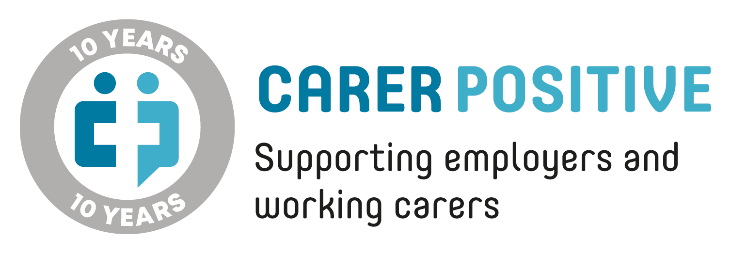 10th Anniversary Awards 2024To be considered for this award, please complete the form below and return it to info@carerpositive.org. 
Best Large Employer for Overall Carer SupportOverview of what we are looking for:Reflecting the Carer Positive 5 key criteria areas, the overall range of good practice developed to support carers within your organisation, as well as any external activities you have engaged in to raise awareness amongst employers or to support carers in the wider community. Points of best practice could include:New or innovative forms of supportPaid carers leaveStrong carer input/involvement Organisation wide training or awareness raising Good visibility/championing of carersLinking to external promotion or partnerships Please provide a description of the support provided to carers within your organisation. You can use the information previously submitted in your Carer Positive application (updated as necessary). This can be attached if preferred, with additional or summarised information detailed below. How long have these supports been in place?
Have carers been involved in the development of carer support?
If so, please explain how.Has any review of the success of this been undertaken?
(evidence, feedback from carers etc or any data gathered which has informed the development of support)Please provide at least one testimonial from a carer who has benefitted from this support.